КТО-КТО В ТЕРЕМОЧКЕ ЖИВЕТ?ЗАДАЧИ: Учить детей внимательно слушать. Выполнять движения согласно тексту. Вызвать радость, эмоциональность. Желание заниматься и играть.АТРИБУТЫ: Теремок, шапочки, веревка, погремушки, бубны.ХОД: В зале стоит теремок, дети подходят к теремку.ВЕДУЩИЙ:                                   Стоит в поле теремок,Он не низок не высок.Пусть сыграет с нами тот,Кто в теремке живет.Дети, давайте вместе спросим:Кто - кто в теремочке живет?Кто - кто в невысоком живет?МЫШКА: (Выбегает из теремка)Я маленькая мышка,Я вовсе не трусишка!Становитесь в хоровод:Все вы – мышки.Захар  (Коля) – кот.(Мышка надевает маску-шапочку кому-нибудь из мальчиков и ставит его в середину круга.)ВЕДУЩИЙ И МЫШКА (продвигаясь по кругу)Мыши водят хоровод,На лежанке дремлет кот.Тише мыши не шумите И кота не разбудите!МЫШИ:                                           Тра-та-та, тра-та-таНе боимся мы кота!(Подвижная игра «Кот и мыши» повторяется 2-3раза.)Молодцы хорошо поиграли.ВЕДУЩИЙ И ДЕТИ: Кто – кто в теремочке живет?Кто-кто в невысоком живет?ГОЛОС ИЗ ТЕРЕМКА.В маленькой канавкеНа лесной опушкеДнем и ночью громкоКвакают…………ДЕТИ: Лягушки! Лягушка. Ква-а-а! Поиграем в самую лягушачью игру. Давайте устроим болото. (Выпрыгивая из теремка и вместе с детьми раскладывает по кругу веревку.)Вот лягушки по дорожке Скачут, вытянувши ножки.Ква-ква-ква-ква-ква!Скачут, вытянувши ножки.(Прыгают на двух ногах, раздвинув пальцы рук.)Вот из лужицы на кочку Да за мошкою  вприскочку! Ква-ква-ква-ква!(Влезают на разные предметы.)Да за мошкаю вприскочку!Есть им больше неохото.Прыг опять в свое болото.(Спрыгивают вниз. Подвижная игра «Лягушка»)ВЕДУЩИЙ: Предлагает потанцевать под  музыку «Две лягушки»ВЕДУЩИЙ: Какие молодцы, хорошо танцуете.ВЕДУЩИЙ И ДЕТИ. КТО-кто в теремочке живет? Кто-кто в невысоком живет?ЗАЙЧИК (Выпрыгивает из теремка)Раз, два, три, четыре пять!Негде зайчику скакать.Всюду ходит волк, волк!Он зубами щелк, щелк!ВЕДУЩИЙ:                                 А мы спрячемся в кусты, Прячься, заинька и ты.(Дети прячутся за разные предметы.)ВОЛК (шагает выпадами, говорит речитативом)Я лохматый серый волк,Я в зайчишках знаю толк!Все они прыг да скок,Попадут мне на зубок.У-У-У , нет никого……Спрячусь за куст, подожду…ВЕДУЩИЙ:                                          Зайки скачут Скок, скок, скок!(ПОЯВЛЯЮТСЯ ДЕТИ)На зеленый на лужок,Травку щиплют, слушаютНе идет ли волк..ВОЛК…(Волк гонится за детьми, но только играет, а не ловит. Подвижная игра «Зайцы и волк»)ВЕДУЩИЙ И ДЕТИ. Кто-кто в теремочке живет?Кто-кто в невысоком живет?ВЕДУЩИЙ: Никто не отзывается…Дети, а вы знаете сказку? Скажите, кто сейчас должен появиться?.. Почему же лиса не выходит? Вот что я придумала: давайте мы ее выманим, начнем квохтать, кудахтать, кукарекать…. Она подумает, что курочки пришли. Подвижная игра «Лиса в курятнике»,повторение 2-3р.ВЕДУЩИЙ И ДЕТИ. Кто – кто теремочке живет? Кто - кто в невысоком живет?Медведь (появляется за спинами детей) Я хочу жить в теремке, но меня туда не пускают, говорят, что я ничего не умею делать. Неправда это, я петь умею.У-У-У!А еще я давних пор Замечательный танцор.ВЕДУЩИЙ:  Ну-ка, Мишенька, спляши.Пусть посмотрят малыши!(Медведь неуклюже пляшет) Ай да Мишка- молодец! Пляшите  с ним, ребята. (Общий  веселый пляс под бубен, погремушки.)Вот какой веселый плясВо дворе идет у нас!Не стоит никто на месте, Все танцуют с нами вместе,Все ногами топают, Все в ладоши хлопают!Вот веселые дела-В пляс вся улица пошла!Молодцы, хорошо ребята повеселились!ДОСВИДАНИЯ!!!!!!!!!!!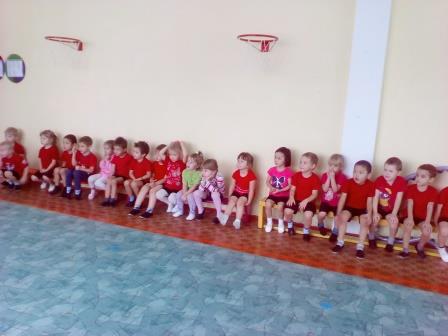 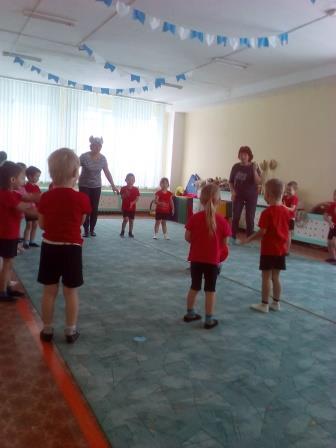 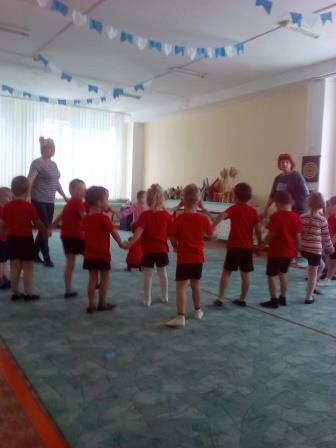 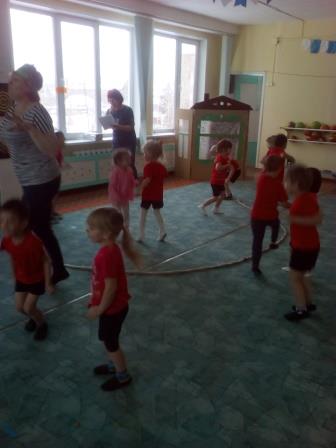 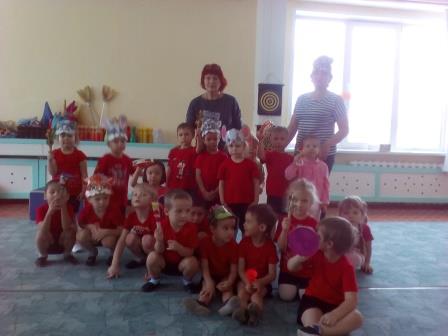 